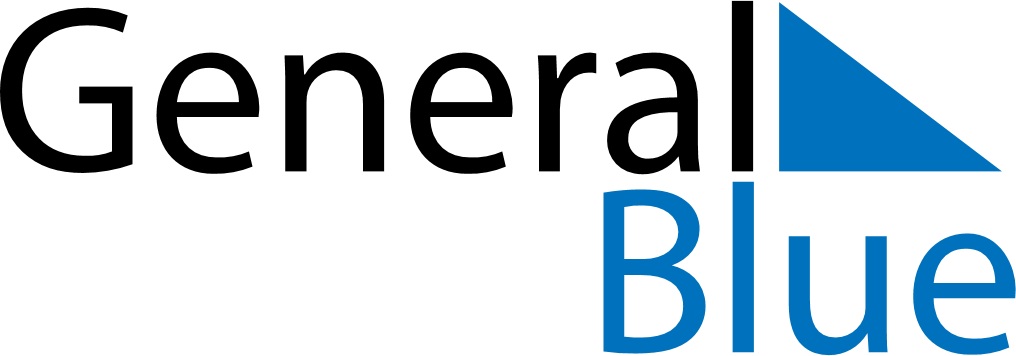 Uruguay 2027 HolidaysUruguay 2027 HolidaysDATENAME OF HOLIDAYJanuary 1, 2027FridayNew Year’s DayJanuary 6, 2027WednesdayEpiphanyFebruary 8, 2027MondayCarnivalFebruary 9, 2027TuesdayShrove TuesdayMarch 22, 2027MondayTourism WeekMarch 25, 2027ThursdayMaundy ThursdayMarch 26, 2027FridayGood FridayMarch 28, 2027SundayEaster SundayApril 19, 2027MondayLanding of the 33 OrientalsMay 1, 2027SaturdayLabour DayMay 17, 2027MondayBattle of Las PiedrasJune 19, 2027SaturdayBirthday of José Gervasio Artigas and Never Again DayJuly 18, 2027SundayConstitution DayAugust 25, 2027WednesdayIndependence DayOctober 11, 2027MondayColumbus DayNovember 2, 2027TuesdayAll Souls’ DayDecember 24, 2027FridayChristmas EveDecember 25, 2027SaturdayChristmas DayDecember 31, 2027FridayNew Year’s Eve